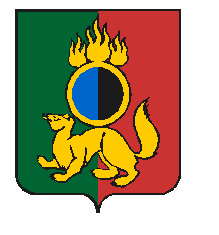 АДМИНИСТРАЦИЯ ГОРОДСКОГО ОКРУГА ПЕРВОУРАЛЬСКПОСТАНОВЛЕНИЕг. ПервоуральскО внесении изменений в постановлениеАдминистрации городского округаПервоуральск от 30 апреля 2021 года№ 806 «О подготовке и проведениимероприятий, посвященных 76-й годовщинеПобеды в Великой Отечественной войне1941 – 1945 годов на территориигородского округа Первоуральск»В связи с технической ошибкой Администрация городского округа ПервоуральскПОСТАНОВЛЯЕТ:1. Внести изменения в постановление Администрации городского округа Первоуральск от 30 апреля 2021 года № 806 «О подготовке и проведении мероприятий, посвященных 76-й годовщине Победы в Великой Отечественной войне 1941 – 1945 годов на территории городского округа Первоуральск», изложив пункт 5 в новой редакции:«5. Организовать и провести с 22:00 до 22:10 часов 9 мая 2021 года праздничные фейерверки на территории Городской Набережной (пожарный пирс Нижнего пруда, расположенный на расстоянии 25 метров от перекрёстка улиц Орджоникидзе – Шагина)
и на территории с/к «Уральский трубник» (большое поле).».2. Опубликовать настоящее постановление на официальном сайте городского округа Первоуральск.3. Контроль за исполнением настоящего постановления возложить на заместителя Главы Администрации городского округа Первоуральск по управлению социальной сферой Васильеву Любовь Валентиновну.Глава городского округа Первоуральск						       И.В. Кабец07.05.2021№884